Игры и упражнения по развитию мелкой моторики пальцев рукдля детей 2-3лет(сокращенный вариант)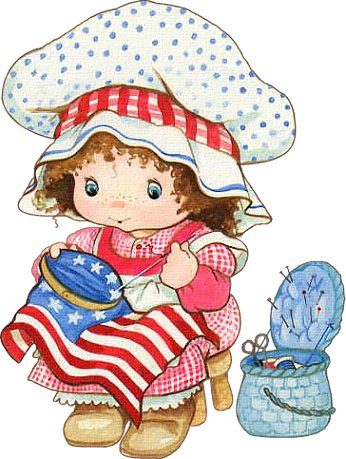         Данная подборка игр  и упражнений по развитию мелкой и общей моторики  детей раннего возраста является приложением к методическому пособию «Девочка  Маша».           Игры и упражнения имеют многофункциональный характер, так как с их помощью   у детей:-  формируется  фонетико-фонематическая база; -  развивается  фразовая  и связная речь, речевая, общая и тонкая моторика пальцев; - активизируется развитие высших психических функций, познавательной деятельности;- развивается сорное восприятие,  умение играть с игрушками; - формируется  процесс социальной адаптации у детей.                                                                 Цель: развитие мелкой и общей моторики и  речи  детей, расширению их кругозора.      В процессе организации и проведения работы с детьми используются различные методы и приемы, посредством использования разнообразных   материалов.  Игра "Котята"Ладошки складываем, пальцы прижимаем друг к другу.                               Локти опираются о стол.У кошечки нашей есть десять котят, Сейчас все котята по парам стоят: 
Два толстых, два ловких, 
Два длинных, два хитрых, 
Два маленьких самых 
И самых красивых.Покачиваем руками, не разъединяя их. Постукиваем соответствующими пальцами друг о друга (от большого  к мизинцу).Игра "Это дом"Дом я строю во вселенной.
Есть в нем крыша и антенна.
Есть в нем дверь, и есть окошко –
Пусть живет в нем наша кошка!Материал: палочки счетные, картинка с изображением дома и схема выкладывания.Усложнение: при выкладывании учитывать цвет предмета, по образцу предложить выложить кошку.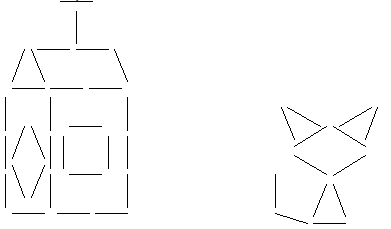 Выкладывание из палочек одноэтажного дома с окном, дверью, антенной. Цель: - учить действовать по представлению; - продолжать формировать более тонкие дифференцировки при осуществлении подбора, соотнесения; - учить собирать дом по графическому изображению (рисунку); - развивать координированные движения рук и тонкие движения кончиков пальцев.Игра "Солнышко".                                            Вот, как солнышко встаетВыше, выше, выше!
К ночи солнышко зайдетНиже, ниже, ниже.
Хорошо, хорошо Солнышко смеется,
А под солнышком всем
Весело поется! 
Солнце рано утречком поднималось,Студеной водицею умывалось.
Протоптало солнышко сто дорожек!Почему у солнышка столько ножек?
Г.ЛагздыньЦель: развивать общую координацию движений.                         медленно поднимают руки вверх
медленно опускают руки"фонарики"хлопают в ладошируки поднимают вверх
делают движения руками "умываются"идут друг за другомИгра "Кто в домике живет?".Материал: домик, окошки открываются, внутри вставляются карточки, на которых нарисованы животные.Цель:                                                                             - развивать тактильные ощущения; - учить воспринимать расстояние; показать, что от него зависит результат действий,                                                                                                                        - обратить внимание на направление движения руки в пространстве и самостоятельно выбирать это направление;                                                                     - развивать мелкую моторику;                              - активизировать словарь: петушок, кошечка (др.)  "большой – маленький".Упражнение "Дом большой, дом маленький". Цель: развивать координацию общих движений.У  петушка  дом большой,
Ой, ой, ой!А у кошки  – маленький,
Ай, ай, ай!Наш петушок  пошел домой,Ой, ой, ой!Да и крошка кошечка.
Ай, ай, ай!разводят руки через стороны – вверхжалобно; приседают, делают выдох, опускают голову, охватывают колено рукамиидут,  руки за спиной, с высоким подниманием коленидут, выполняя плавные движения, имитирующие движение кошкиДинамическое упражнение "Котята".                                                            Цель:                                                                           - развивать общую координацию движений;                                                                           - учить выполнять движения в соответствии с текстом:Как у нашей кошки,
Подросли ребята,
Подросли ребята,
Пушистые котята.
Спинки выгибают,
Хвостиком играют.
А у них на лапках
Острые царапки,
Длинные усищи,
Зеленые глазищи.Очень любят умываться,
Лапкой ушки почесать
И животик полизать.
Улеглись на бочокИ свернулись в клубок,
А потом прогнули спинки,
Убежали из корзинки.дети изображают действия котят: горбят спинки и шипят; стоят на коленях, вытягивают руки вперед и шевелят пальчиками, сжимают и разжимают кулачкиимитируют умывание, чешут за ушками, "лижут" животик, прогибают спинкуразбегаются, бег в течение 30 секундУпражнение с пальчиками «Мышка»                                                          Цель: развивать мелкую моторику рук.Мышка маленькая в норке
Тихо грызла хлеба корку.
"Хрум,  хрум!" –
Что за шум?
Это мышка в норке
Хлебные ест коркипоскрести ногтями по столу, по коленямсжимать пальцы в кулаки и разжимать ихпотереть ладони друг о другаПальчиковая игра "Коготки"                                            Цель: развивать мелкую моторику рук.Точит кошка коготки,
Сидя на окошке.
Ах, какие же они
Острые у кошки!
Ах, какие у нее
Маленькие лапки!
В этих лапках до поры
Дремлют цап-царапки.
                   В.Кудрявцев, В.Егоровпальцы выпрямляют и сжимают в кулакипоглаживают ладони друг о другасжимают пальцы в кулачки, поворачивают кулачки вправо – влево.Игра: "Мышка в норке, спряталась от кошки". Материал: бумага тонкая цветная, игрушка (мышка, кошка).Цель:                                                                           - учить рвать бумагу пальцами на мелкие кусочки;                                              - строить из кусочков бумаги "норку" для мышки, засыпая мышку бумажками;                                                     - развивать фантазию.Упражнение: "Проложим дорожку из камешков" – лепка.                                   Материал: игрушка мышка, пластилин.Цель:                                                                     - вызывать интерес к простейшим действиям с материалами, пригодными для лепки;                                        - учить отщипывать пальцами маленькие кусочки от основного куска и вдавливать их в поверхность дощечки для лепки.Упражение-игра "Посыпаем дорожки" – (домашняя школа Монтессори).                                                     Материал: красивое глубокое блюдце с чистым песком, пшеном, рисом, полоски бумаги.Цель:                                                                                          - учить детей посыпать тремя пальцами песок (крупу);                                  - развивать мелкую моторику пальцев Методические рекомендации: предложить посыпать "песком" (пшеном, рисом) дорожку на столе шириной 3-5 см;                                        ограничить ее полосками бумаги. Дорожка может идти от одного выложенного из спичек домика к другому. Песок сыпать тремя пальцами (сложить их "щепоткой"), не выходя за края дорожки.Упражнение: "Мышка" – Мышка маленькая в норке
Тихо грызла хлеба корку.
"Хрум, хрум" –
Что за шум?
Это мышка в норке
Хлебные ест корки.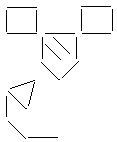 Выкладывание из палочек.                               Цель: развивать мелкую моторику пальцев.Упражнение с пальчиками "Мышки"                                                            Цель: развивать мелкую моторику пальцев.Материал: на картинке нарисованы: кошка притаилась, мышки убегают по дорожке (дорожка из кружков): Методические рекомендации: "Помоги мышкам добежать до норки: прошагай тремя пальчиками правой руки по кружкам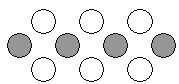 Игра:  "Разрезные картинки" Цель:                                                                      - учить составлять целое (мышку) из трех частей;                                                    - развивать воображение, память.Материал: мышка  на картинке; мышка, состоящая из 3-х частей (голова, туловище, лапки). собрать картинку  мышки  из трех частей. Методические рекомендации: рассмотреть мышку на картинке;                         1 вариант: наложить (совместить) части силуэта мышки  на картинку;                2 вариант: собрать картинку мышки  из 3-х частей (голова, туловище, лапки). Упражнение:  "Это мышка – обведи и нарисуй"  Материал: карандаш, фломастер, трафарет из картона или пластмассы силуэта  мышки.Обводка трафарета из толстого картона или трафарета мышки  из пластмассы.                                                         Цель:                                                                     - развивать мелкую моторику пальцев;                                                                - учить воспринимать предмет с помощью обводящего движения, использовать полученный образ (мышки) в изобразительной деятельности.Пальчиковая игра "Цветок" Вырос высокий цветок на поляне,

Утром весенним раскрыл лепестки.

Всем лепесткам красоту и питанье

Дружно дают под землей корешки.
Цель: развивать мелкую моторику пальцевруки в вертикальном положении, ладони друг к другу,
развести пальцы и слегка округлить ихразвести пальцы рукритмичные движения пальцами вместе – врозьладони опустить вниз и тыльной стороной прижать друг к другу, пальцы развестиИгра: "Каждому листочку – свое место" Материал: карточки с листочками цветовзакрыть контуры различных листочков нужными листочками, взятыми из коробки.                                     Цель:                                                                                               - осуществлять выбор контура листочка по образцу и проверять его примериванием;                                           - продолжать различать цветы "такой – не такой";                                                   - знакомить с названиями цветов;                                                                   - учить действовать в соответствии со словесной инструкцией;                                         - продолжать развивать мелкие движения рук, целенаправленность действий;                                                          - создавать положительное эмоциональное отношение к выполнению задания.Упражнение:  "Волшебный цветок" .                                                            Материал: картинки с изображением сказочных декоративных цветов, таз с водой, салфетки, гуашь.Над клумбой бабочка кружит,
Куда же сесть? Все не решит:
Цветочек каждый так хорош!
Какой красивей – не поймешь!Рисование Цель:                                                           - продолжать знакомить с нетрадиционными приемами рисования;                                                                - учить рисовать ладонью;                      - развивать воображение.Игра: "Собери цветок"                                                    Материал: на листе бумаги сделан цветок (аппликация), отдельно лепестки, поднос.Цель:                                                        - формировать зрительно-двигательную координацию;                                - развивать зрительную ориентировку на форму предмета;                                      - формировать практические способы ориентировки (метод проб);                   - вызывать интерес к своим действиям;                                                            - учить захватывать мелкие предметы (лепестки) пальцами;                                     - формировать способность согласованного действия пальцами обеих рук.Упражнение: "Красивый одуванчик»  Втыкание спичек в пластилиновый комочек.                                                                   Цель: развивать мелкую моторику пальцев.Игра:  "Выросли цветы". Раз, два, три – выросли цветы,
К солнцу потянулись высоко, высоко!
Цветам тепло и хорошо!
                                        Е.ПожиленкоЦель: развивать общую координацию движений. медленно встать из положения сидяподнять руки вверх, потянутьсяобмахивают лицо рукамиИгра «Сухой бассейн»Цель:- учить детей на ощупь  находить предметы в  гречке;- развивать тактильные ощущения, мелкую моторику пальцев рук зрительное восприятие.Упражнение: «Ромашка»Оснащение: нарисованная на картоне ромашка с контурными лепестками и желтой серединкой; кусок глины или пластилина белого  цвета.Я – цветок на длинной ножке,С желтой серединкой.А зовут меня – ромашка,Белая кудряшка.Цель: - совершенствование работы указательного и большого пальцев;               - развитие координации правой и левой руки; - обучение основным техническим приемам лепки – раскатыванию «колбаски» из небольшого кусочка глины; - развитие воображения; - расширение словарного запаса ребенка.Игра: «Готовим салат вместе с мамой»Оснащение: овощи (помидор, огурец коробка с отверстиямис боков для правой и левой руки.Цель: - развитие тактильного восприятия (гладкий помидор, шершавый огурец); - обогащение пассивного и активного словаря ребенка: «огурец», «помидор», «салат», шершавый, «гладкий», «режем», «готовим».Упражнение: «Колокольчики»Оснащение: картинка с изображением колокольчика,грецкий орех.Ход игры.Динь – динь.Дни подрядКолокольчики звенят.Динь – динь – динь…Динь – динь – динь…Цель: расслабление кисти руки, развитие  умения соблюдать ритм.Игра: «Хоровод среди цветов»Оснащение: грецкий орех.Ход игры.Вложить в ладони ребенка грецкий орех попросить егоделать круговые движения в такт словам:Вокруг розовых кустов,Среди трав и цветовВодим, водим хоровод.Цель: развитие тактильного восприятияИгра: «Соберем гербарий»Оснащение: цветы из бумаги (ромашки, колокольчики), спицы.Усложнение задания возможно за счет нанизывания цветов, вырезанных из бумаги по контуру, в любой последовательностиЦель: развитие мелкой моторики, координации движений.Упражнение: «Следы»Оснащение: пластилиновая «дорожка» (5×20 см); игрушечные (кошка, петух (заяц, медведь); картинка с изображением животных.Цель: - формирование контроля за мышечными ощущениями;- воспроизведение алгоритма движений пальцев (указательного и среднего попеременно, двух пальцев одновременно).Игра: «Ваза для фруктов»Оснащение: наборное полотно; мозаика; фрукты (яблоко, груша, апельсин) или заменяющие их муляжи; ваза.Цель: - развитие мелкой моторики указательного и большого пальцев ведущей руки ребенка; - развитие умения выкладывать картинки по образцу; активизация словаря: «яблоко», «груша», «апельсин», «фрукты»,«ваза»,Игра: «Тюльпан – ромашка»Оснащение: два листа картона (на одном контурная прорисовка ромашки, на втором – тюльпана); белый шнур для выкладывания лепестков ромашки; красный шнур для выкладывания лепестков тюльпана; короткий кусок желтого шнура для выкладывания серединки ромашки; зеленый фломастер.По полянке я шагаюИ цветочки собираю.Белую ромашку – много лепестков.Красненький тюльпанчик –Шляпа, как тюрбанчик.Цель: - закрепление умения ребенка составлять узор из деталей (по образцу, по памяти);- развитие моторной ловкостипальцев рук; - развитие умения ребенка ориентироваться на листе бумаги; - активизация словаря: «ромашка», «тюльпан», «цветы», «собираю».Выложить из шнуров цветы по контуру.Упражнение: «Дождик, дождик, лей, лей…»Оснащение: наборное полотно, мозаика, нарисованная на листе бумаги дождевая капля.Чтение  стихотворение:Дождик капнул на ладошку,На цветы и на дорожку.Льется, льется, ой-ой-ой!Побежали мы домой.Цель: - развитие мелкой моторики (пинцетного захватывания); - развитие зрительного внимания; - выработка умения выкладывать по образцу; - активизация словаря: «дождик», «дорожка», «льется», «ладошка».